Zamierzenia dydaktyczno-wychowawcze „Motylki”
miesiąc wrzesieńTydzień I: „Witajcie w przedszkolu”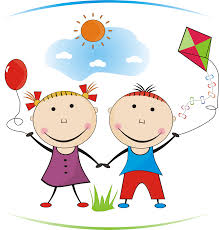 Ustalanie umów dotyczących różnych zachowań w przedszkolu . Tworzenie zasad zabawy w grupie i współdziałania z innymi dziećmi.Integracja grupy.Doskonalenie motoryki małej i dużej.Tydzień II: „Wakacje się skończyły” 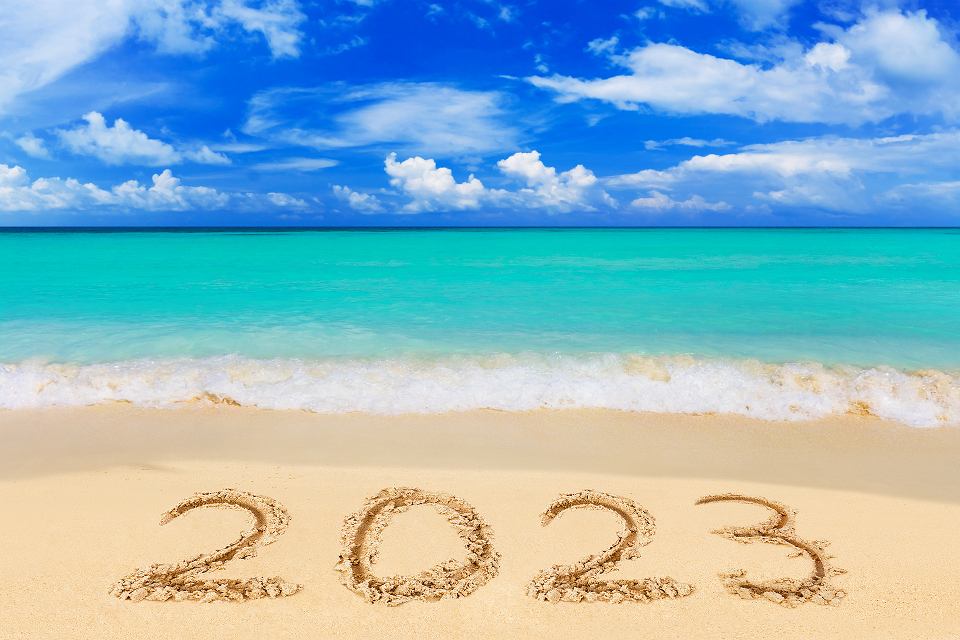 Rozmowy z dziećmi na temat mijających wakacji. Zapoznanie dzieci z różnymi rodzajami map.Odnajdywanie poszczególnych miast na mapie Polski.Doskonalenie pamięci i umiejętności budowania dłuższych wypowiedzi na forum grupy.Tydzień III: „Koniec lata w sadzie i w ogrodzie”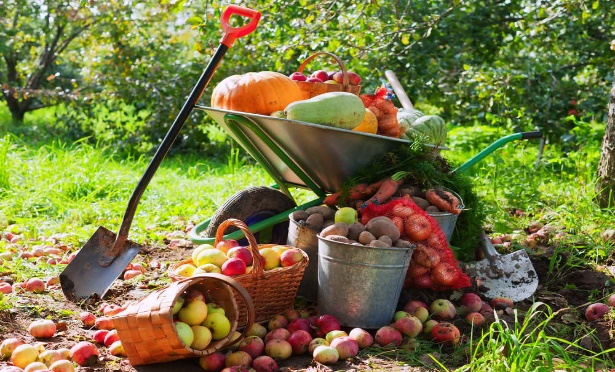 Rozwijanie zmysłów dotyku, smaku oraz węchu. Kształtowanie postawy badawczej. Rozwijanie umiejętności analizy sylabowej. Doskonalenie percepcji wzrokowej.Tydzień IV: „Kolorowy park”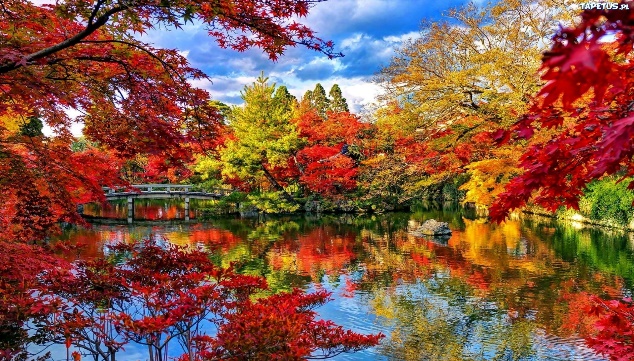 Pobudzenie aktywności poznawczej.Obserwacja liści i zwrócenie uwagi na ich różnorodność.Utrwalenie różnic pomiędzy porami roku.Uwrażliwienie zmysłu dotyku.Edukacja matematyczna:Kształtowanie umiejętności klasyfikacji przedmiotów ze względu na określoną cechę.Utrwalenie nazw podstawowych figur geometrycznych.Ćwiczenia w określaniu kierunków w przestrzeni.Dostrzeganie powtarzalności zjawisk w przyrodzie – układanie rytmów.Kształtowanie pojęcia liczby 1 w aspekcie kardynalnym i porządkowym;Doskonalenie przeliczania.Przygotowanie do nauki czytania i pisania:Kształtowanie orientacji wzrokowo-ruchowej na kartce papieru.Wdrażanie do słuchania opowiadań, baśni.Ćwiczenie aparatu mowy: wybrzmiewanie, powtarzanie rytmów, rymowanek, krótkich tekstów.Ćwiczenia ortofoniczne: „W świecie dźwięków”, „Odgłosy przyrody”, „Pojazdy”.Ćwiczenia grafomotoryczne: rysowanie po śladzie, malowanie palcami, lepienie z plasteliny, ugniatanie papieru, ugniatanie, wydzieranie.W tym miesiącu uczymy się:WierszPiosenka„Świat w kolorach”Ref. Świat w kolorach dziś nas woła,jego piękno odkryć czas.Chodźmy razem do przedszkola!Świat w kolorach wzywa nas!1.Wciąż nam w głowach szumią fale,Wakacyjne morze lśni.Lasy, łąki, górskie hale…Wspominamy letnie dni.Ale na nic piękno świat,jeśli sam je przeżyć chcesz.Do przedszkola szybko wracaj, plecak wspomnień z sobą bierz!Ref. Świat w kolorach dziś nas woła…2. Już na dworze deszcz jesienny,liście z drzew porywa wiatr.A ty dzielny, chociaż senny,wstajesz z łóżka, idziesz  w świat.Bo w przedszkolu zawsze jaśniej mimo chmur na nieba tle.Z kolegami śmiech nie gaśniei rozgania każdą mgłę.Ref. Świat w kolorach dziś nas woła…